MAHKAMAH AGUNG REPUBLIK INDONESIA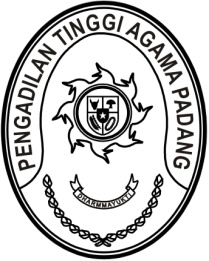 DIREKTORAT JENDERAL BADAN PERADILAN AGAMAPENGADILAN TINGGI AGAMA PADANGJalan By Pass KM 24, Batipuh Panjang, Koto TangahKota Padang, Sumatera Barat 25171 www.pta-padang.go.id, admin@pta-padang.go.idSURAT PERNYATAAN BERPENGALAMAN DALAM BIDANG HUKUMNomor: Saya yang bertanda tangan dibawah ini:Nama			: Dr. Drs. H. Abdul Hadi, M.H.I.Tempat/ Tanggal Lahir		: Tanah Datar, 28 Desember 1962Pekerjaan terakhir:			: Pembina Utama (IV/e)Jabatan		: Hakim Utama/ Hakim Tinggi Pengadilan Tinggi Agama PadangAlamat (sesuai KTP)		: Jorong Koto Laweh, Kelurahan Koto Tangah, Kecamatan Tilatang Kamangdengan ini menyatakan bahwa saya telah bekerja selama 26 tahun 1 bulan sebagai hakim, termasuk menjadi hakim tinggi 3 (tiga) tahun, dengan rincian sebagai berikut:PENGALAMAN KERJA SEBAGAI HAKIMPENGALAMAN KERJA SEBAGAI HAKIM TINGGIdibuktikan dengan melampirkan fotokopi Keputusan pengangkatan sebagai hakim dan berita acara pelantikan sebagai hakim tinggi.Demikian surat pernyataan ini saya buat dengan sebenar-benarnya dan saya bertanggungjawab atas segala konsekuensi hukumnyaPadang, 23 Januari 2024Yang Membuat Pernyataan 							Dr. Drs. H. Abdul Hadi, M.H.I.							NIP. 196212281993031004NO.URAIANTAHUNHakim Pengadilan Agama Tanjung Redep1997 s.d. 2002Hakim Pengadilan Agama Payakumbuh2002 s.d. 2004Wakil Ketua Pengadilan Agama Lubuk SIkaping2004 s.d. 2010Ketua Pengadilan Agama Maninjau2010 s.d. 2014Hakim Pengadilan Agama Jakarta Barat2014 s.d. 2019Hakim Pengadilan Agama Jakarta Pusat2019 s.d. 2021NO.URAIANTAHUNHakim Tinggi Pengadilan Tinggi Agama Kupang2021 s.d. 2022Hakim Tinggi Pengadilan Tinggi Agama Padang2022 s.d. sekarang